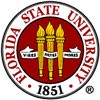 September 24, 2019Patty MorganAdministratorNational CPM ConsortiumP. O. Box 2133Boise, ID 83701-2133Dear Ms. Morgan,In accordance with the Standard Operating Procedures Manual of the National Certified Public Manager Consortium Section 1.4.2.2, I request a continuing accreditation review of the Florida Certified Public Manager® program in 2020.  Please do not hesitate to contact me at 850-644-8987 if I can be of further service.I understand this request will be included in the 2019 Annual Meeting Agenda for Board Approval.  I also understand that our reaccreditation review fee of $1,200 must be paid prior to that vote to be eligible.Sincerely,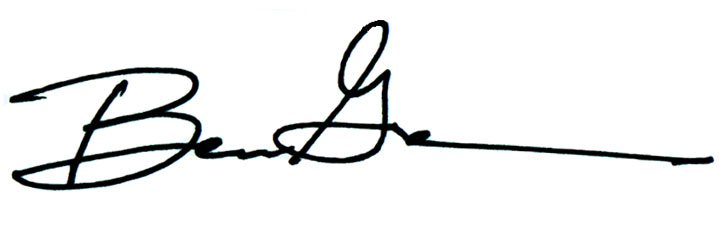 Ben Green, DirectorFlorida Center for Public Managementbgreen@admin.fsu.edu